GAMMA CHAPTER PAYPAL INSTRUCTIONSOnce you have a PayPal Account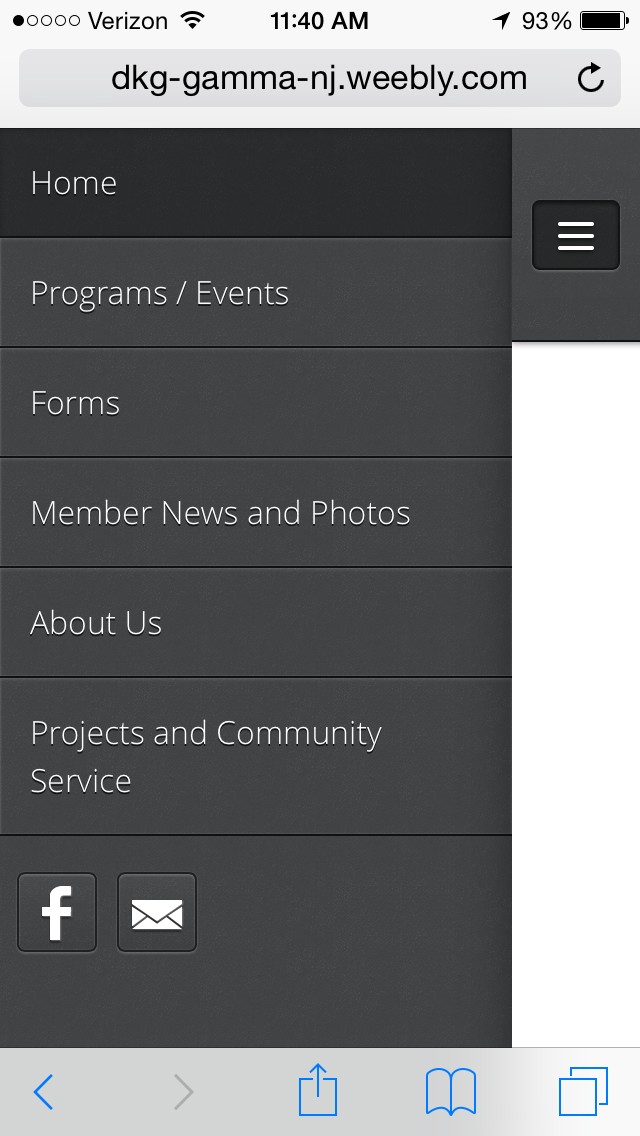 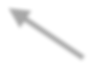 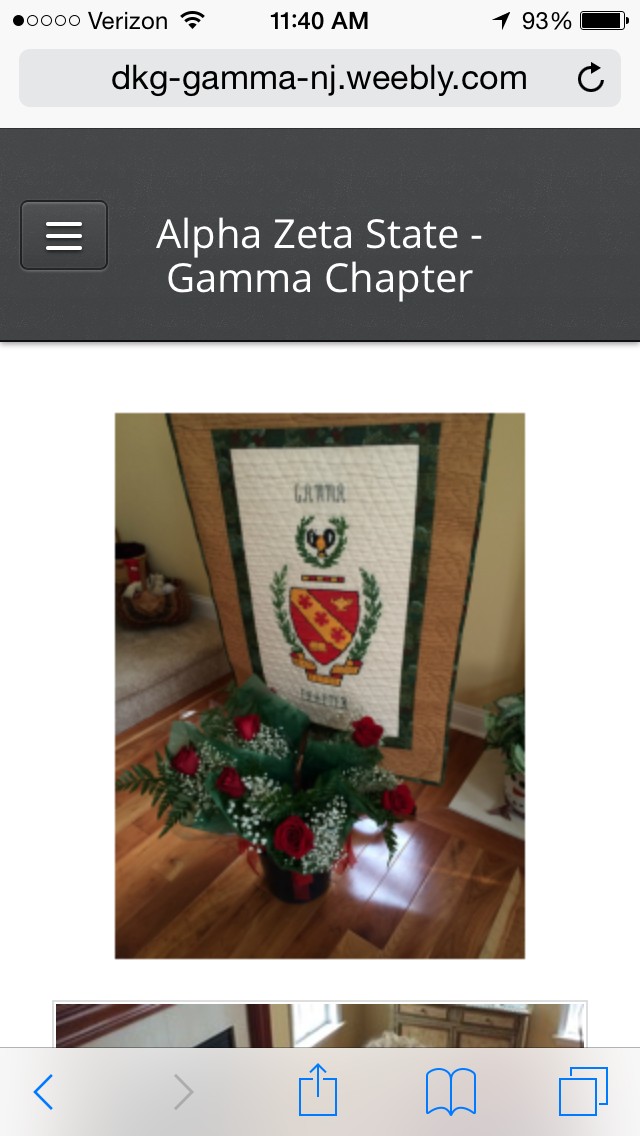 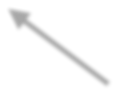 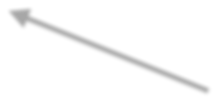 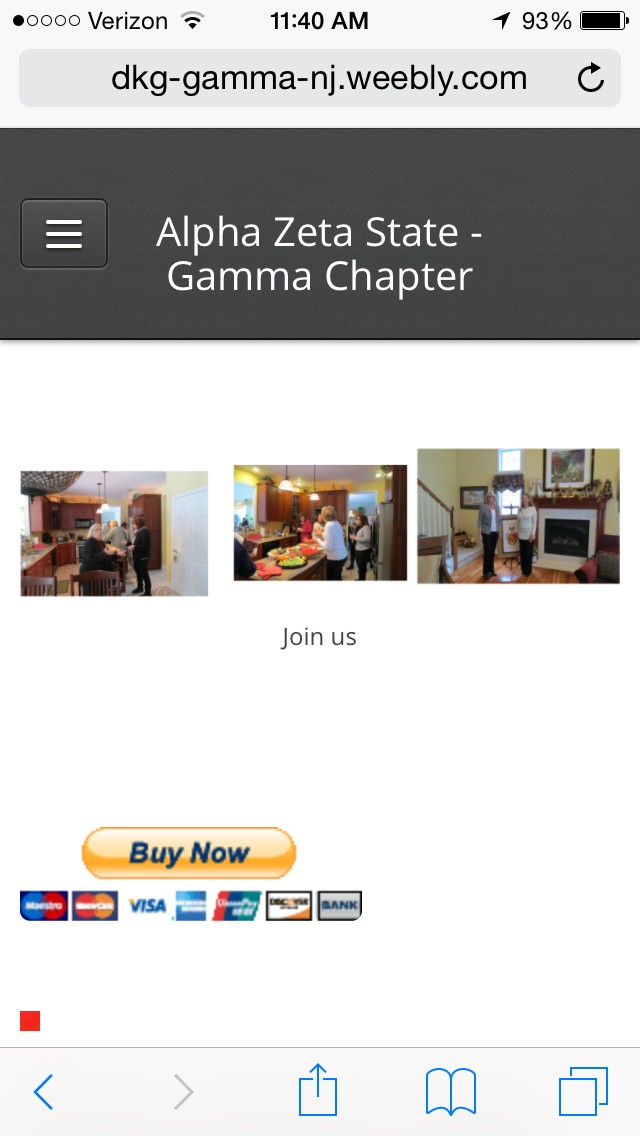 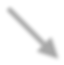 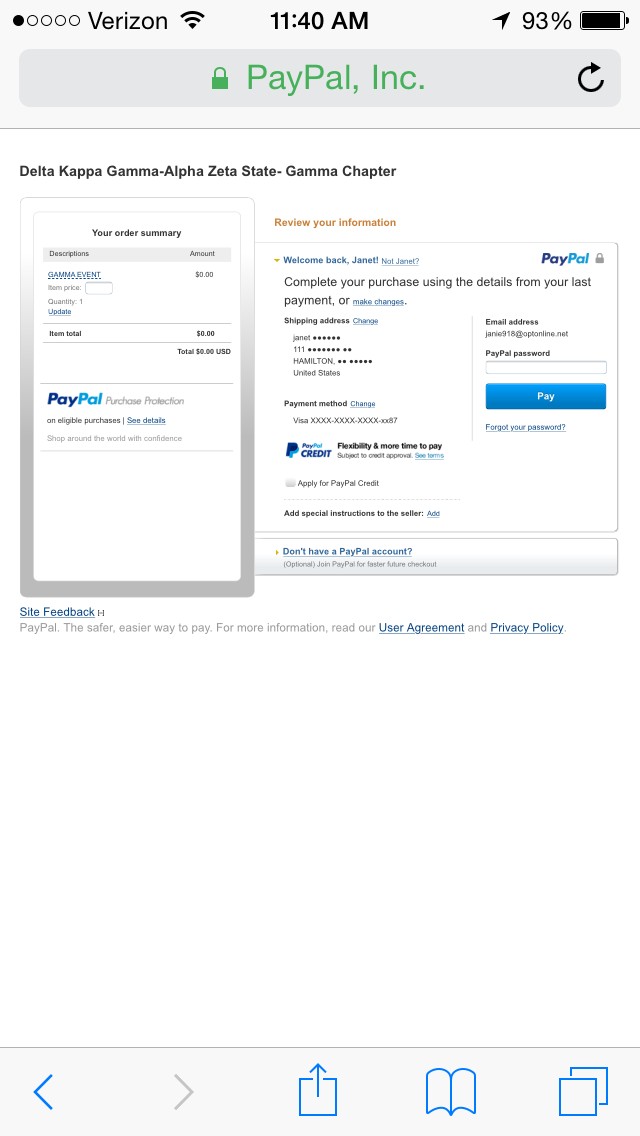 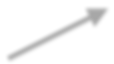 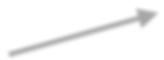 